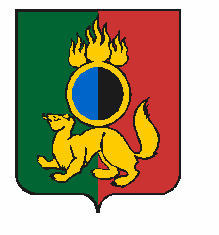 АДМИНИСТРАЦИЯ ГОРОДСКОГО ОКРУГА ПЕРВОУРАЛЬСКПОСТАНОВЛЕНИЕг. ПервоуральскОб утверждении плана мероприятийпо проведению Года памяти и славына территории городского округаПервоуральск в 2020 годуВ соответствии с Указом Президента Российской Федерации от 8 июля 2019 года № 327 «О проведении в Российской Федерации Года памяти и славы», на основании пункта 4 Распоряжения Губернатора Свердловской области от 2 сентября 2019 году
№ 196-РГ «О проведении в Свердловской области Года памяти и славы в 2020 году» Администрация городского округа ПервоуральскПОСТАНОВЛЯЕТ:1. Утвердить план мероприятий по проведению Года памяти и славы на территории городского округа Первоуральск в 2020 году (прилагается).2. Опубликовать настоящее постановление в газете «Вечерний Первоуральск» и разместить на официальном сайте городского округа Первоуральск.3. Контроль за исполнением настоящего постановления возложить на заместителя Главы Администрации городского округа Первоуральск по управлению социальной сферой и организационной работе Васильеву Любовь Валентиновну.Глава городского округа Первоуральск						     И.В. Кабец12.11.2019№1826